45th Annual Cross Island Relay Sunday 3 February – 6 am Start – Gun BayAwards at 10 am – Smith CoveRegistration & Packet Pickup – 2 February – noon to 4 pm – Observation Tower Camana BayPre-register at CaymanActive.com (CI $120 or USD $150)Entry Fee – CI $120 per team – Cheque Payable to Hash House HarriersSponsored By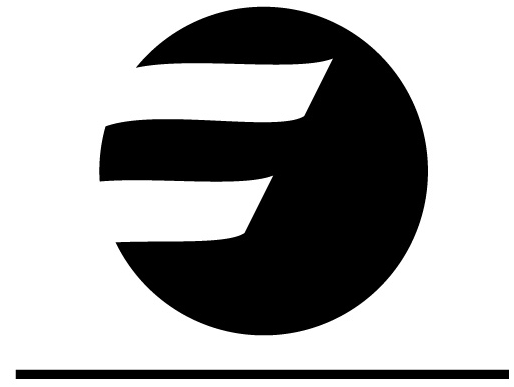 FidelityOrganised by the Cayman Islands Hash House HarriersWaiverIn consideration for allowing me to participate in the Cross Island Relay, I hereby release and discharge the Hash House Harriers, its directors, officers, members, agents, sponsors, race directors, race producers, volunteers, and their representatives and agents for bodily injury or property damage or death that arises out of or during the event to the full extent permitted by law. This Release and Indemnity Agreement applies regardless of the negligence, or lack thereof, of the persons or entities mentioned above. I assume the risk of competing in the event to include the risk of highway and road use to include motor vehicle traffic.  I assume the risk of running, including but not limited to:  falls, collisions with motor vehicles, and contact with other participants, the effects of weather including heat, cold, and/or humidity, road conditions, and any hazard that may be posed by spectators or volunteers.  I acknowledge that the roads are open to motor vehicle traffic during the event.  I understand that participation may result in permanent disability or death, and I assume those risks. I agree to be responsible for my own safety and well being during the event. I AGREE THAT I WILL NOT SUE any of the persons or entities mentioned above for any bodily injury or property damage that I may sustain because of participation in the event, and that my heirs, successors and estate have no claim in the event of my death during the event.   I AGREE TO INDEMNIFY AND HOLD HARMLESS the persons or entities mentioned above for damages that they might sustain that arises from bodily injury, property damage, attorney’s fees and litigation expenses caused, directly or indirectly, by my participation in the event.   I hereby assume the known and unknown risks of participating in the Cross Island Relay.I acknowledge that a race such as this is a test of a person’s physical and mental ability and carries with it the potential for permanent injury, death, and property loss. I certify that I am physically fit and have sufficiently trained for participating in this event.  I will assume the responsibility for any damage to or loss of personal property while taking part in this event.TEAM NAME: Do all members of the team work for the same company?             Yes      NoQuestions: caymanhash@gmail.com or www.caymanhash.comLeg 1Leg 2Leg 3Leg 4Leg 5Leg 6StartColliers Public Beach, Eash EndEast of Blow HolesEast of Frank Sound JunctionNear Moon Bay CondosOpposite Woodland Dr. - SavannahDisused Road off Old Prospect Rd.FinishEast of Blow HolesEast of Frank Sound JunctionNear Moon Bay CondosOpposite Woodland Dr. - Savannah Disused Road off Old Prospect Rd.Smith CoveRunner Name (Print)AgeM / FShirt SizeEmailRunner SignatureLeg #1Leg #2Leg #3Leg #4Leg #5Leg #6